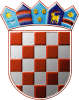 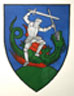         REPUBLIKA HRVATSKA                                                                                                                                                                                                                                                               MEĐIMURSKA ŽUPANIJAOPĆINA SVETI JURAJ NA BREGU	   OPĆINSKO VIJEĆEKLASA:810-03/21-01/05URBROJ:2109/16-03-21-1Pleškovec, 22. prosinca 2021.Na temelju članka 17., stavak 1., alineja 1. Zakona o sustavu civilne zaštite  (“Narodne novine“, broj 82/15., 118/18., 31/20. i 20/21.), i članka 28. Statuta Općine Sveti Juraj na Bregu („Službeni glasnik Međimurske županije“, broj 08/21.), Općinsko vijeće Općine Sveti Juraj na Bregu na svojoj 04. sjednici, održanoj dana 22. prosinca 2021. godine, donijelo je ANALIZUstanja sustava civilne zaštite na području Općine Sveti Juraj na Bregu u 2021. godiniStožer civilne zaštite Općine Sveti Juraj na Bregu imenovan je Odlukom o osnivanju i imenovanju članova Stožera civilne zaštite Općine Sveti Juraj na Bregu; KLASA:833-02/21-01/01; URBROJ:2109/16-01-21-9 od 17. lipnja 2021. godine. Isti će se osposobiti od strane Ravnateljstva civilne zaštite. S obzirom na veličinu područja Općine Sveti Juraj na Bregu i Procjenu, Stožer će moći obaviti sve potrebne zadaće zbog iskustva članova Stožera u rukovođenju akcijama zaštite i spašavanja.Na području Općine Sveti Juraj na Bregu djeluje 5 dobrovoljnih vatrogasnih društva koja broje ukupno 252 članova od čega je operativnih 50 od ukupno potrebnih 50. Društva su solidno opremljena i dobro osposobljena za provođenje najsloženijih zadaća zaštite i spašavanja u slučaju velikih nesreća ili katastrofa. DVD-i su glavna intervencijska snaga za zaštitu i spašavanje koje će moći obaviti sve zadaće uz pomoć stožera civilne zaštite, ekipa Crvenog križa, HGSS-a i redovitih službi. DVD-i djeluju u Vatrogasnoj zajednici Međimurske županije.Izrađeni je Plan zaštite i spašavanja Općine Sveti Juraj na Bregu, i isti je usvojen na 16. sjednici Općinskog vijeća Odlukom o usvajanju Plana zaštite i spašavanja Općine Sveti Juraj na Bregu od 15. rujna 2015. godine, KLASA:810-03/15-01/02; URBROJ: 2109/16-03-15-9. Plan zaštite i spašavanja Općine Sveti Juraj na Bregu ažuriran je odlukom općinskog načelnika početkom 2017. godine, 19. rujna 2018. godine; KLASA:810-03/15-01/02; URBROJ:2109/16-01-18-13; 11. studenoga 2019. godine; KLASA:810-03/15-01/02; URBROJ:2109/16-01-19-14 i KLASA:810-03/15-01/02; URBROJ:2109/16-01-21-15 od 01. srpnja 2021. godine.Donijet je Poslovnik o radu Stožera civilne zaštite; KLASA:833-02/17-01/03; URBROJ:2109/16-01-17-1 od 14. rujna 2017. godine.Izrađena je Procjena rizika od velikih nesreća na području Općine Sveti Juraj na Bregu. Na 26. sjednici Općinskog vijeća donijeta je Odluka o prihvaćanju Procjene rizika od velikih nesreća na području Općine Sveti Juraj na Bregu; KLASA:810-01/17-01/02; URBROJ:2109/16-03-17-1 od 30. ožujka 2017. godine i donijeta je Odluka o osnivanju radne skupine za izradu revizije procjene rizika od velikih nesreća Općine Sveti Juraj na bregu KLASA:810-01/17-01/02; URBROJ:2109/16-01-20-2 od 08. srpnja 2020. godine i Plan djelovanja civilne zaštite Općine Sveti Juraj na Bregu; KLASA:810-01/18-01/02; 2109/16-01-18-2 od 07. prosinca 2018. godine. i I. izmjene i dopune Plana djelovanja civilne zaštite Općine Sveti Juraj na Bregu KLASA:810-01/18-01/02; URBROJ:2109/16-18-3 od 17. studenoga 2021. godine.Općina Sveti Juraj na Bregu donijela je Odluku o stavljanju van snage Odluke o osnivanju postrojbe civilne zaštite Općine Sveti Juraj na Bregu, KLASA:810-01/18-01/13; URBROJ: 2109/16-03-18-1 od 26. rujna 2018. godine. Radi koordinacije provođenja mjera zaštite i spašavanja u naseljima Općine (9 naselja) Odlukom o imenovanju mreže povjerenika civilne zaštite na području Općine Sveti Juraj na Bregu, KLASA:810-01/21-01/06; URBROJ:2109/16-01-21-1 od 08. listopada 2021. godine imenovano je 9 Povjerenika CZ u Općini. Povjerenici civilne zaštite određeni su iz redova predsjednika Vijeća mjesnih odbora Općine Sveti Juraj na Bregu, a također su imenovani i zamjenici Povjerenika civilne zaštite, a pomoć će im pružati i ostali članovi Mjesnih odbora naselja Općine. Zdravstvo: Zdravstvenu zaštitu u slučaju nesreće ili katastrofe provodit će Dom zdravlja Čakovec, Ambulante u Pleškovcu koje se aktivno uključuju u sve akcije. Veterinarska stanica, veterinari; Veterinarska stanica Čakovec koja se aktivno uključuje u sve akcije.Poljoprivredno dobro ili zadruga; Zaštitu bilja provode individualni uzgajivači uz stručnu pomoć Savjetodavne poljoprivredne službe Međimurske županije koja se aktivno uključuju u sve akcije.Crveni križ;Poslove obavlja Gradsko društvo Crvenog križa Čakovec, koje djeluje i kao Županijsko društvo. U slučaju većih nesreća i katastrofa osnovat će se ekipe prve pomoći, organizirati i dobrovoljno davanje krvi, dijeliti pomoć ugroženim i slično.Ostale udruge;Lovačko društvo „Zec“  Čakovec, Sportska društva: NK „Hajduk“ Brezje, NK „Mali Mihaljevec“ Mali Mihaljevec, NK „Venera“ Sveti Juraj na Bregu, NK „Vučetinec“  Vučetinec, NK „Zasadbreg 77“ Zasadbreg, Streljački klub „Zelenbor“ Brezje, Stolno teniski klub Lopatinec, Stolnoteniski klub „Zasadbreg“, Šahovski klub „Goran“ Lopatinec, Udruga sportske rekreacije „Sport za sve“ Sveti Juraj na Bregu.Po potrebi svi pripadnici navedenih društava mogu provoditi zadaće zaštite i spašavanja ljudi i materijalnih dobara u slučaju potrebe, a pod zapovjedništvom zapovjednika DVD-a i Stožera civilne zaštite. 12. Redovne službe koje se u svojoj redovnoj djelatnosti bave zaštitom i spašavanjem;Održava se dobra suradnja s HEP ODS d.o.o., Elektra Čakovec, Međimurje-plin d.o.o. za opskrbu plinom, Međimurske vode d.o.o., Hrvatske vode, VGI za mali sliv „Trnava“, Državne ceste, Županijska uprava za ceste Međimurske županije i Policijske postaje. Svi su aktivno uključeni u akcije. U slučaju većih nesreća ili katastrofa sve raspoložive ekipe navedenih službi bit će angažirane na otklanjanju i saniranju posljedica.    PREDSJEDNIK							               Općinskog vijeća 							               Anđelko Kovačić